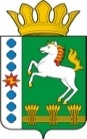 КОНТРОЛЬНО-СЧЕТНЫЙ ОРГАН ШАРЫПОВСКОГО РАЙОНАКрасноярского краяЗаключениена проект Постановления администрации Холмогорского  сельсовета «О внесении изменений в Постановление администрации Холмогорского сельсовета от 30.10.2013 № 292 «Об утверждении муниципальной программы Холмогорского сельсовета «Муниципальное управление» 28 ноября  2019 год 								                  № 150Настоящее экспертное заключение подготовлено Контрольно – счетным органом Шарыповского района на основании ст. 157 Бюджетного  кодекса Российской Федерации, ст. 9 Федерального закона от 07.02.2011 № 6-ФЗ «Об общих принципах организации и деятельности контрольно – счетных органов субъектов Российской Федерации и муниципальных образований», ст. 5 Решения Шарыповского районного Совета депутатов от 20.09.2012 № 31/289р «О внесении изменений и дополнений в Решение Шарыповского районного Совета депутатов от 21.06.2012 № 28/272р «О создании Контрольно – счетного органа Шарыповского района» (в ред. от 20.03.2014 № 46/536р, от 25.09.2014 № 51/573р, от 26.02.2015 № 56/671р), в соответствии со стандартом организации деятельности Контрольно – счетного органа Шарыповского района СОД 2 «Организация, проведение и оформление результатов финансово – экономической экспертизы проектов Решений Шарыповского районного Совета депутатов и нормативно – правовых актов по бюджетно – финансовым вопросам и вопросам использования муниципального имущества и проектов муниципальных программ» утвержденного приказом Контрольно – счетного органа Шарыповского района от 16.12.2013 № 29, Соглашения от 20.01.2015 «О передаче Контрольно-счетному органу Шарыповского района полномочий Контрольно-счетного органа Холмогорского  сельсовета по осуществлению внешнего муниципального финансового контроля».Представленный на экспертизу проект Постановления администрации Холмогорского сельсовета «О внесении изменений в Постановление администрации Холмогорского сельсовета от 30.10.2013 № 292 «Об утверждении муниципальной программы Холмогорского сельсовета «Муниципальное управление» направлен в Контрольно – счетный орган Шарыповского района 28 ноября 2019 года, разработчиком данного проекта Постановления является администрация Холмогорского сельсовета Шарыповского района. Основанием для разработки муниципальной программы являются:- статья 179 Бюджетного кодекса Российской Федерации;- Постановление администрации Холмогорского сельсовета от 29.07.2013 № 207-п «Об утверждении Порядка принятия решений о разработке  муниципальных программ Холмогорского сельсовета, их формировании и реализации» (в ред. от 15.09.2017 № 221/1-П);- распоряжение администрации Холмогорского сельсовета от 29.08.2013  № 16 «Об утверждении перечня муниципальных программ Холмогорского сельсовета».Ответственный исполнитель муниципальной программы администрация Холмогорского сельсовета.Соисполнители муниципальной программы отсутствуют.Подпрограммами муниципальной программы являются:«Управление муниципальным имуществом и  земельными ресурсами».«Управление муниципальными финансами». «Обеспечение реализации муниципальной программы».Цель муниципальной программы - создание условий для эффективного, ответственного и прозрачного муниципального управления в рамках выполнения установленных функций и полномочий.Задачами муниципальной программы являются:Обеспечение эффективности управления муниципальной собственности и земельными ресурсами, направленного на укрепление доходной базы бюджета поселения.Созданий условий для эффективного, ответственного и прозрачного управления финансовыми ресурсами в рамках выполнения установленных функций и полномочий, а также повышения эффективности расходов бюджета поселения.Создание условий для выполнения вопросов местного значения поселения и отдельных государственных полномочий.Мероприятие проведено 28 ноября 2019 года.В ходе подготовки заключения Контрольно – счетным органом Шарыповского района были проанализированы следующие материалы:- проект Постановления администрации Холмогорского сельсовета «О внесении изменений в постановление администрации Холмогорского сельсовета от 30.10.2013 № 292 «Об утверждении муниципальной программы Холмогорского сельсовета «Муниципальное управление»;- паспорт муниципальной программы Холмогорского сельсовета «Муниципальное управление»;- проект решения Холмогорского сельского Совета депутатов «О бюджете поселения на 2020 год и плановый период 2021-2022 годов».Муниципальная программа реализуется в рамках подпрограмм и не содержит отдельных мероприятий.Планируемое финансирование программных мероприятий составляет на общую сумму   15 959 438,44  руб., в том числе: 											(руб.)В результате реализации программы ежегодно в течение 2020-2022 годов планируется достигнуть следующих показателей:- уровень исполнения расходов за счет собственных средств бюджета поселения (без учета межбюджетных трансфертов из краевого бюджета, имеющих целевое назначение) составит не менее 95%;- доля расходов бюджета поселения, формируемых в рамках муниципальных программ, в общем объеме расходов бюджета поселения не менее 96%.На реализацию подпрограммы  «Управление муниципальным имуществом и  земельными ресурсами» планируется финансирование мероприятий подпрограммы за счет средств бюджета поселения в сумме  30 000,00 руб., в том числе:- 2020 год в сумме 10 000,00 руб.;- 2021 год в сумме 10 000,00 руб.;- 2022 год в сумме 10 000,00 руб.Цель подпрограммы - обеспечение эффективности управления муниципальной собственности и земельными ресурсами, направленного на укрепление доходной базы бюджета поселения.Задача подпрограммы: Повышение эффективности управления муниципальным имуществом.Управление муниципальной собственностью поселения, в том числе и земельными ресурсами, является неотъемлемой частью деятельности администрации Холмогорского сельсовета по решению экономических и социальных задач, созданию эффективной конкурентной экономики, оздоровлению и укреплению финансовой системы, обеспечивающей высокий уровень и качество жизни населения сельсовета.От эффективности управления, распоряжения муниципальным имуществом и земельными ресурсами в значительной степени зависят объемы поступлений в местный бюджет.Развитие земельных отношений имеет большое значение в решении социально-экономических задач Холмогорского сельсовета.Управление земельными ресурсами – это целенаправленное воздействие на объект управления – земельный участок – в целях его рационального использования для улучшения условий жизни и повышения уровня благосостояния жителей сельсовета.Земельный фонд сельсовета состоит из земель находящихся в муниципальной собственности поселения и земельных участков, государственная собственность на которые не разграничена и которые расположены в границах поселения.Для наиболее эффективного использования земельных ресурсов Холмогорского сельсовета необходимо проводить масштабную инвентаризацию земельных участков на территории поселения.   Эффективность реализации подпрограммы будет заключаться в активизации сделок с землей, принятии эффективных решений по распоряжению земельными участками,  совершенствовании учета, содержащем технические, экономические и  правовые сведения об объектах  муниципального имущества,  принятии   эффективных управленческих решений для повышения доходности от распоряжения муниципальной собственностью и земельными участками. В результате реализации подпрограммы ежегодно в течение 2020-2022 годов планируется достигнуть следующих показателей:- увеличить долю проинвентаризированных   объектов муниципального  имущества по отношению к общему количеству объектов  муниципального имущества до 100 %;- увеличить собираемость от арендной платы за муниципальное имущество до 100,00%;-увеличить количество проведенных проверок соблюдения земельного законодательства в 2020 году до 7 единиц, в 2021 году до 8 единиц, в 2022 году до 9 единиц;-увеличить долю устраненных нарушений, выявленных при проверке использования земельных участков до 80%.На реализацию подпрограммы  «Управление муниципальными финансами» планируется финансирование мероприятий подпрограммы за счет бюджета поселения в сумме 682 300,00 руб., в том числе:- 2020 год в сумме  682 300,00 руб.;- 2021 год в сумме   0,00 руб.;- 2022 год в сумме   0,00 руб.Цель подпрограммы - создание условий для эффективного, ответственного и прозрачного управления финансовыми ресурсами в рамках выполнения установленных функций и полномочий, а также повышение эффективности расходов бюджета поселения.Задача подпрограммы:- совершенствование межбюджетных отношений.В результате реализации программы ежегодно в течение 2020-2022 годов планируется достигнуть следующих показателей:- увеличить долю налоговых и не налоговых доходов бюджета Холмогорского сельсовета (без учета субвенций) до 93,0%;- увеличить поступление фактических собственных доходов бюджета поселения к первоначальным плановым назначениям до 100%;- проведение комиссий по обеспечению доходов и сокращению налоговой задолженности в бюджет Холмогорского сельсовета в количестве 10 единиц;- долю расходов бюджета Холмогорского сельсовета, формируемых в рамках муниципальных программ, в общем объеме расходов бюджета поселения не менее 98%;- увеличить исполнение расходов поселения (без учета межбюджетных трансфертов из краевого и районного бюджетов) не менее 90%;- обеспечить отсутствие просроченной кредиторской задолженности по выплате заработной платы с начислениями работникам бюджетной сферы и по расчетам за коммунальные услуги в бюджете Холмогорского сельсовета.На реализацию подпрограммы «Обеспечение реализации муниципальной программы» планируется финансирование мероприятий подпрограммы в сумме 15 257 138,44  руб., в том числе:										(руб.)Цель подпрограммы - создание условий для выполнения вопросов местного значения поселения и отдельных государственных полномочий.Задачи подпрограммы: - повышение качества управления;- осуществление первичного воинского учета, где отсутствуют военные комиссариаты;- создание и обеспечение деятельности административных комиссийЗадачами административной комиссии администрации сельсовета являются:- своевременное, всестороннее, полное и объективное выяснение обстоятельств каждого дела об административном правонарушении;- разрешение дела об административном правонарушении в точном соответствии с действующим законодательством;- обеспечение исполнения вынесенного постановления по делу об административном правонарушении;- выявление причин и условий, способствовавших совершению административных правонарушений.Реализация мероприятий подпрограммы позволит достигнуть следующих результатов:Реализация мероприятий подпрограммы позволит повысить  эффективность управления бюджетными средствами и исполнения муниципального имущества в части вопросов реализации программы, совершенствование системы оплаты труда, повышение качества межведомственного и меж управленческого взаимодействия.При проверке правильности планирования и составления проекта Постановления  нарушений не установлено.На основании выше изложенного Контрольно – счетный орган Шарыповского района предлагает администрации Холмогорского сельсовета принять проект Постановления администрации Холмогорского сельсовета «О внесении изменений в постановление администрации Холмогорского сельсовета от 30.10.2013 № 292 «Об утверждении муниципальной программы Холмогорского сельсовета «Муниципальное управление».Председатель Контрольно – счетного органа						Г.В. Савчукфедерального бюджетакраевой бюджетбюджет поселенияитого2020 год342 000,0065 600,005 505 825,085 913 425,082021 год345 000,0017 800,004 863 306,685 226 606,682022 год0,0017 800,004 811 606,684 829 406,68итого687 500,00101 200,0015 180 738,4415 969 438,44федерального бюджетакраевой бюджетбюджет поселенияитого2020 год342 000,0065 600,004 813 525,085 221 125,082021 год345 000,0017 800,004 853 306,685 216 606,682022 год0,0017 800,004 801 606,684 819 406,68итого687 500,00101 200,0014 468 438,4415 257 138,44№ п/пЦель, показатели результативностиЕд. изм.Источник информации2020202120221Наличие нарушений выявленных в ходе проведение юридической экспертизы муниципальных нормативно правовых актовед.Ведомственная отчетность4,004,004,002Качество осуществления первичного воинского учета призывников и граждан, прибывающих в запасеоценкаАкты проверок ОВККК по г. Шарыпово и Шарыповскому району5,005,005,003Уровень освоение средств, направленных на выполнение полномочий по первичному воинскому учету граждан, не менее%Ведомственная отчетность95,0095,0095,004Количество производств по делам об административных правонарушениях, совершенных на территории поселенияед.Ведомственная отчетность2,002,00200